Zápis z řádného jednání Dopravní komise č.7/2019Stav přítomných 4	 Zahájení, schválení programu jednání: v 17:00  Jiří Vomáčka přivítal přítomné a seznámil je s programem jednání.Program jednání	1/   Odstranění  retardérů  v ul. Jeronýmova – podnět  p. Filipové Na jednání komise se dostavila p. Filipová z  ul. Jeronýmova č.p.2025, která má retardér přímo u svého domu a požádala o odstranění retardérů z důvodu hluku, který způsobují vozidla, která touto ulicí projíždějí.  2/ Návrh na  změnu dodatkové tabulky u K+R v ul. Riegerova (u školy směr náměstí)  Dopravní komise projednala návrh na změnu dodatkové tabulky u K+R, kde je nyní časové rozmezí 7 – 8 hod. na dobu  7 -17 hod., a to z důvodu, že během poledne a v odpoledních hodinách nemají rodiče vyzvedávající děti z kroužků a z družiny kde zastavit, protože na těchto místech je obsazeno. 3/ Návrh na doplnění textu „max 30 min“ u dodatkové tabulky „mimo zásobování“ u DZ: B28 zákaz zastavení v ul. Smetanova Komise projednala návrh doplnění dodatkové tabulky „max 30 min.“, jelikož zde auta parkují i několik hodin a městská policie tyto přestupky stále řeší.4/ Úprava režimu nastavení světelné křižovatky na I/12 – podnět p. Havlík Komise se seznámila s podnětem p. Havlíka, který upozorňuje na nebezpečnou světelnou křižovatku a nebezpečné přecházení na komunikaci I/12.5/ Umístění retardéru v ul. Mánesova – podnět p. ChottPan Chott bydlící v ul. Mánesova č.p. 1290 opakovaně upozorňuje na nepřiměřenou rychlost projíždějících automobilů v slepém úseku ul. Mánesova a požaduje vybudování retardéru v místě, kde končí část asfaltové komunikace, která přechází v nezpevněnou část komunikace.6/ Návrh řešení kritické situace – parkování ve dvoře u č.p.897,ul.RiegerovaKomise byla seznámena s kritickou situací – parkování ve dvoře u č.p.897, ul. Riegerova, kde každým dnem dochází k chaotickému parkování automobilů, rodiče zde vysazují děti do zájmových kroužků, do školy a jedná se i nebezpečný pohyb chodců mezi zaparkovanými automobily.7/ Žádost dopravní komise o poskytnutí informací ohledně rekonstrukce komunikace PražskáČlenové  komise žádají o poskytnutí informací ohledně rekonstrukce komunikace Pražská   na příštím jednání dopravní komise.Zasedání ukončeno v 20 hod.Příští jednání DK č.1/2020 dne 15.1.2020 Zapsala: Marcela BenešováPředseda: Jiří Vomáčka 				   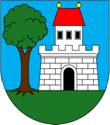 Dopravní komise rady města ÚvalyTermín:20.11.2019, 17:00Místo:Zasedací místnost OID, Riegerova  897,  ÚvalyRozdělovník:Členové komise, členové rady města, tajemník městského úřaduPřítomní :Jiří Vomáčka, Richard Saidl, Jan Havel, Jana KrálováOmluveni                 Host::     :       Naděžda Kouklováp. FilipováTajemník :Marcela Benešová1. Odstranění retardérů v  ul. Jeronýmova – podnět p. Filipové2. Návrh na změnu dodatkové tabulky u K+R v ul. Riegerova ( u školy směr náměstí)3. Návrh na doplnění textu „max 30 min.“ u dodatkové tabulky „ mimo zásobování“ u DZ: B28  zákaz  zastavení v   ul. Smetanova 4.Úprava režimu nastavení světelné křižovatky na I/12 – podnět p. Havlík5.Umístění retardéru v ul. Mánesova – podnět p. Chott6.Návrh řešení kritické situace – parkování ve dvoře u č.p. 897,ul.Riegerova7.Žádost dopravní komise o poskytnutí  informací ohledně rekonstrukce komunikace PražskáText usnesení  27/2019Text usnesení  27/2019Výsledek hlasováníDopravní komise doporučuje RM zvážit možnost odstranění retardérů v ul. Jeronýmova, jelikož problém zpomalení řeší nově vzniklé křižovatky, které udávají přednost zprava.Dopravní komise doporučuje RM zvážit možnost odstranění retardérů v ul. Jeronýmova, jelikož problém zpomalení řeší nově vzniklé křižovatky, které udávají přednost zprava.Pro4Usnesení bylo přijatoProti0Usnesení bylo přijatoZdržel se0Usnesení bylo přijatoText usnesení  28/2019Text usnesení  28/2019Výsledek hlasováníČlenové dopravní komise doporučují na dodatkové tabulce u K+R ve směru na náměstí změnit časové rozmezí na dobu 7 – 17 hod.Členové dopravní komise doporučují na dodatkové tabulce u K+R ve směru na náměstí změnit časové rozmezí na dobu 7 – 17 hod.Pro4Usnesení bylo přijatoProti0Usnesení bylo přijatoZdržel se0Usnesení bylo přijatoText usnesení  29/2019Text usnesení  29/2019Výsledek hlasováníČlenové dopravní komise doporučují k dodatkové tabulce doplnit text: max 30 min.Členové dopravní komise doporučují k dodatkové tabulce doplnit text: max 30 min.Pro4Usnesení bylo přijatoProti0Usnesení bylo přijatoZdržel se0Usnesení bylo přijatoText usnesení  30/2019Text usnesení  30/2019Výsledek hlasováníČlenové dopravní komise berou podnět p. Havlíka na vědomí a prověří možnosti nastavení režimu světelné křižovatky a na příštím jednání DK se k tomuto bodu vrátí.Členové dopravní komise berou podnět p. Havlíka na vědomí a prověří možnosti nastavení režimu světelné křižovatky a na příštím jednání DK se k tomuto bodu vrátí.Pro4Usnesení bylo přijatoProti0Usnesení bylo přijatoZdržel se0Usnesení bylo přijatoText usnesení  31/2019Text usnesení  31/2019Výsledek hlasováníČlenové dopravní komise  nedoporučují  instalaci retardéru v tomto úseku ul. Mánesova z důvodu nízké frekvence projíždějících automobilů.Členové dopravní komise  nedoporučují  instalaci retardéru v tomto úseku ul. Mánesova z důvodu nízké frekvence projíždějících automobilů.Pro4Usnesení bylo přijatoProti0Usnesení bylo přijatoZdržel se0Usnesení bylo přijatoText usnesení  32/2019Text usnesení  32/2019Výsledek hlasováníČlenové  dopravní  komise doporučují vyznačit parkovací místa na ploše vodorovným dopravním značením, které zpřehlední parkovací místa a zvýší se tak bezpečnost jak pro řidiče, tak pro chodce.Členové  dopravní  komise doporučují vyznačit parkovací místa na ploše vodorovným dopravním značením, které zpřehlední parkovací místa a zvýší se tak bezpečnost jak pro řidiče, tak pro chodce.Pro4Usnesení bylo přijatoProti0Usnesení bylo přijatoZdržel se0Usnesení bylo přijatoText usnesení  33/2019Text usnesení  33/2019Výsledek hlasováníČlenové dopravní komise žádají o poskytnutí informací  ohledně  rekonstrukce komunikace Pražská.Členové dopravní komise žádají o poskytnutí informací  ohledně  rekonstrukce komunikace Pražská.Pro4Usnesení bylo přijatoProti0Usnesení bylo přijatoZdržel se0Usnesení bylo přijato